В соответствии со статьей 69.1 Федерального закона от 13 июля 2015 года № 218-ФЗ «О государственной регистрации недвижимости»:1.В отношении  земельного участка с кадастровым номером 21:06:220307:56 расположенного по адресу: Чувашская Республика, Алатырский р-н, с. Новые Айбеси, ул. Н.Митрофанова, д.9 в качестве его правообладателя, владеющего данным объектом недвижимости на праве собственности выявлен Круглов Константин Васильевич, ……….  года рождения, место рождения ………., паспорт гражданина Российской Федерации серия ……….  № ………., выдан ………., дата выдачи ……….,  проживающий (зарегистрирован по месту жительства) по адресу: ……….2. Право собственности Круглова Константина Васильевича  на указанный в пункте 1 настоящего распоряжения  земельный участок подтверждается справкой от 17.03.2023г № 185, выданной нотариусом Алатырского нотариального округа Чувашской Республики Муфтяхетдиновой Ф.К.Врио главы Алатырскогомуниципального округа                                                                                  А.В.Сазанов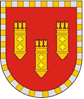 АДМИНИСТРАЦИЯ АЛАТЫРСКОГО МУНИЦИПАЛЬНОГО ОКРУГАЧУВАШСКОЙ РЕСПУБЛИКИРАСПОРЯЖЕНИЕ17.03.2023 № _____г. АлатырьУЛАТӐР МУНИЦИПАЛИТЕТ ОКРУГӖН АДМИНИСТРАЦИЙӖЧӐВАШ РЕСПУБЛИКИНХУШУ17.03.2023 № _____Улатӑр г.